Suministro para la adquisición de material específico para radiofrecuencia en el tratamiento de lesiones sangrantes y no sangrantes en tubo digestivo, mediante licitación electrónica.Datos del anuncio de contratación GeneralDocumentos Anuncio DOUE 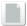  Pliego de cláusulas administrativas particulares  Pliego de prescripciones técnicas  APENDICE II  OFERTA ECONOMICA  APENDICE I ObjetoClasificación según Vocabulario Común de Contratos Públicos (CPV)Información complementariaPresentación de ofertasApertura de ofertasCondiciones de licitaciónGarantíasResoluciónFormalizaciónÓrgano de contratación: SERVICIOS CENTRALES (SMS)Anualidad: 2017Expediente origen: CS/9999/1100743675/16/PATipo de anuncio: FormalizacionFecha de publicación: 22/06/2017 14:16Tipo de contrato: SuministrosTipo de procedimiento: AbiertoTipo de tramitación: OrdinariaAnuncio previo: DOUE (2016 /S 245 - 448077 de fecha 20/12/2016)Anuncio licitación DOUE: 2017 /S 18 - 30344 de fecha 26/01/2017Objeto del contrato: Suministro para la adquisición de material específico para radiofrecuencia en el tratamiento de lesiones sangrantes y no sangrantes en tubo digestivo, mediante licitación electrónica.Tipo de contrato suministros: Entrega sucesiva y por precio unitarioAcuerdo marco: NoPresupuesto de licitación neto: 132.950,00 eurosTipo de IVA (%): 21 IVA : 27.919,50 euros Presupuesto licitación total : 160.869,50 euros Valor estimado : 265.900,00 euros Duración prevista : 24 meses desde la formalizaciónInformación adicional : LICITACIÓN ELECTRÓNICA. DATOS DE CONTACTO PARA ACLARACIONES SOBRE UTILIZACIÓN DE PLATAFORMA LICITACIÓN ELECTRÓNICA: TELÉFONO 902043100. E-MAIL soporte.licitadores@pixelware.comPrincipalCódigoClasificación CPVSi33141210CATÉTERES DE BALÓNVariantes aceptadas : NoOpciones contempladas : NoPrórrogas contempladas : Si (2 prórrogas)Plazo obtención pliegos : Hasta las 14:00 del 20/02/2017Plazo de recepción de ofertas : Hasta las 14:00 del 20/02/2017Lenguas presentación ofertas : EspañolPersona de contacto del Pliego de Cláusulas Administrativas Particulares : Manuel Bejarano García. Teléfono 968/288079Persona de contacto del Pliego de Prescripciones Técnicas : Manuel Nicolás García. Teléfono 968/288001Descripción acto aperturaFecha y horaAsistentes autorizadosLugarApertura sobres C, OFERTAS ECONOMICAS; 25/04/2017 09:15NoSala de Juntas del Servicio Murciano de Salud, sexta planta, Edificio Habitamia, c/Central, 7, ESPINARDO, (MURCIA)Se publicará en el Perfil del contratanteSala de Juntas del Servicio Murciano de SaludNoSe publicará en el Perfil del contratanteForma de adjudicación : Varios criterios (Los que figuren en el pliego o invitación)Subasta electrónica : NoGarantía provisional : NoGarantía definitiva: 5.0 % sobre el presupuesto de licitación (6.647,50 euros)Garantía mediante retención en el precio : NoTipo resolución : AdjudicaciónFecha adjudicación : 22/06/2017Importe neto : 132.950,00 eurosTipo de IVA (%) : 21IVA : 27.919,50 eurosImporte total : 160.869,50 euros¿Permite subcontratación? : NoFecha formalización : 22/06/2017Contratista NIF : A28389484Contratista razón social : MEDTRONIC IBERICA, S.A.